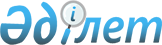 О внесении изменений в приказ Министра охраны окружающей среды Республики Казахстан от 27 марта 2012 года № 78-п "Об утверждении Правил согласования планов и программ развития территорий, стратегических планов местных исполнительных органов областей, городов республиканского значения, столицы до их утверждения с уполномоченным органом в области охраны окружающей среды"
					
			Утративший силу
			
			
		
					Приказ Министра энергетики Республики Казахстан от 27 апреля 2016 года № 178. Зарегистрирован в Министерстве юстиции Республики Казахстан 26 мая 2016 года № 13741. Утратил силу приказом и.о. Министра экологии, геологии и природных ресурсов Республики Казахстан от 3 июня 2022 года № 202.
      Сноска. Утратил силу приказом и.о. Министра экологии, геологии и природных ресурсов РК от 03.06.2022 № 202 (вводится в действие после истечения десяти календарных дней после дня его первого официального опубликования).
      ПРИКАЗЫВАЮ:
      1. Внести в приказ Министра охраны окружающей среды Республики Казахстан от 27 марта 2012 года № 78-п "Об утверждении Правил согласования планов и программ развития территорий, стратегических планов местных исполнительных органов областей, городов республиканского значения, столицы до их утверждения с уполномоченным органом в области охраны окружающей среды" (зарегистрирован в Реестре государственной регистрации нормативных правовых актов за № 7600, опубликованный 23 июня 2012 года в газете "Казахстанская правда" № 199-200 (27018-27019)) следующие изменения:
      в наименование приказа вносится изменение на казахском языке, заголовок на русском языке не изменяется;
      в пункт 1 приказа вносится изменение на казахском языке, текст на русском языке не изменяется;
      в Правилах согласования планов и программ развития территорий, стратегических планов местных исполнительных органов областей, городов республиканского значения, столицы до их утверждения с уполномоченным органом в области охраны окружающей среды, утвержденных указанным приказом:
      в заголовке Правил вносится изменение на казахском языке заголовок на русском языке не изменяется;
      в пункт 1 Правил вносится изменение на казахском языке, текст на русском языке не изменяется;
      в пункт 2 Правил вносится изменение на казахском языке, текст на русском языке не изменяется;
      в пункт 4 Правил вносится изменение на казахском языке, текст на русском языке не изменяется;
      в часть первую пункта 7 Правил вносится изменение на казахском языке, текст на русском языке не изменяется;
      в подпункт 2) пункта 10 Правил вносится изменение на казахском языке, текст на русском языке не изменяется;
      приложение к Правилам изложить в новой редакции, согласно приложению к настоящему приказу.
      2. Департаменту стратегического планирования и анализа Министерства энергетики Республики Казахстан в установленном законодательством Республики Казахстан порядке обеспечить:
      1) государственную регистрацию настоящего приказа в Министерстве юстиции Республики Казахстан;
      2) направление копии настоящего приказа на официальное опубликование в периодические печатные издания и информационно- правовую систему "Әділет" в течение десяти календарных дней после его государственной регистрации в Министерстве юстиции Республики Казахстан, а также в Республиканское государственное предприятие на праве хозяйственного ведения "Республиканский центр правовой информации" Министерства юстиции Республики Казахстан в течение пяти рабочих дней со дня получения зарегистрированного приказа;
      3) размещение настоящего приказа на официальном интернет-ресурсе Министерства энергетики Республики Казахстан и интранет-портале государственных органов;
      4) в течение десяти рабочих дней после государственной регистрации настоящего приказа в Министерстве юстиции Республики Казахстан представление в Департамент юридической службы Министерства энергетики Республики Казахстан сведений об исполнении мероприятий, предусмотренных подпунктами 2) и 3) настоящего пункта.
      3. Контроль за исполнением настоящего приказа возложить на курирующего вице-министра энергетики Республики Казахстан.
      4. Настоящий приказ вводится в действие по истечении десяти календарных дней после дня его первого официального опубликования.
      Форма       ЛИСТ СОГЛАСОВАНИЯ
Министерства энергетики Республики Казахстан
      Наименование программы развития территорий __________________________
      _____________________________________________________________________
      Наименование местного исполнительного органа - разработчика _________
      _____________________________________________________________________
					© 2012. РГП на ПХВ «Институт законодательства и правовой информации Республики Казахстан» Министерства юстиции Республики Казахстан
				
Министр энергетики
Республики Казахстан
К. БозумбаевПриложение
к приказу Министра энергетики
Республики Казахстан
от 27 апреля 2016 года № 178
Приложение
к Правилам согласования планов
и программ развития территорий, стратегических
планов местных исполнительных органов
областей, городов республиканского значения,
столицы до их утверждения с уполномоченным
органом в области охраны окружающей среды
Дата получения
Ответственные лица за согласование 
Ответственные лица за согласование 
Результаты согласования (подпись, дата)
Дата получения
должность
Фамилия, имя, отчество (при наличии)
Результаты согласования (подпись, дата)